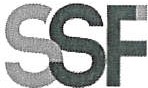 SUPERINTENDENCIA DEL SISTEMA FINANCIEROSSF 2022ORDEN DE COMPRANo.	374Versión pública Art. 30 LAIP. Por supresión de información confidencial. Art. 24 Lit. c LAIP.FECHA: 09/11/2022PROVEEDOR: COMPAÑIA HOTELERA SALVADOREÑA, S.A./ CROWNE PLAZANIT:	xxxxxxxxxxxxxxxxxx(1176)UNIDAD SOLICITANTE: COMUNICACIONES ADMINISTRADOR O.C.: MAYRA BERNAL FAVOR SUMINISTRAR LO SIGUIENTE:REQUERIMIENTO No. 380/2022ANALISTA: MICHELLE BELLOSOBIEN	SERVICIO XSON: DOS MIL DOSCIENTOS CUARENTA Y SEIS US DÓLARES 65/100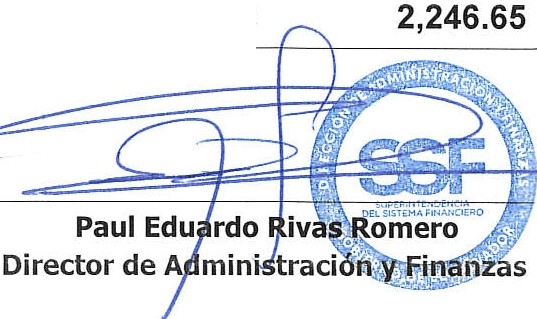 